Chairperson: Dr. Alan Kaufman   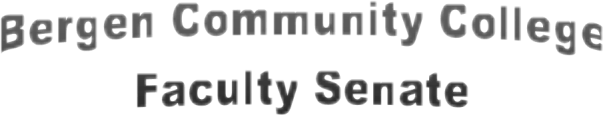 Vice Chairperson: Professor Brian Cordell   Secretary: Professor Joan Cohen   Treasurer: Dr. Tobyn De Marco 2019-2020 Tuesday Meeting Schedule – 3:50-5:50 PM				2020 FEBRUARY			            4 Division/Department Meetings     2019 SEPTEMBER  4 (Wednesday) Classes Begin  10 Faculty Conference/Recognition 3:50    (Elect Members at Large CWSLC and    Nominations & Elections Committee)  17 College Wide Committees   24 Faculty Senate2019 OCTOBER  1 College Open/classes/no meetings   8  College Open/classes/no meetings  15 Division/Department Meetings 22 College Wide Committees   29 Faculty Senate2019 NOVEMBER    5  Division/Department Meetings   12 College Wide Committees19 Faculty Senate   	   26 Faculty Development   2019 DECEMBER   3 Division/Department Meetings   10 College Wide Committees   17 Faculty Senate    2020 JANUARY   13 Monday (Classes Begin)21 Faculty Conference 3:5028 Faculty Development11 College Wide Committees   18 Faculty Senate   25 Faculty Development2020 MARCH    3 Division/Department Meetings   10 College Open, no classes—Spring Break   17 College Wide Committees24 Faculty Senate 31 Faculty Conference (Elect Senators at Large and Good & Welfare) BCCFA Lunch Meeting2020 APRIL   7 Division/Department Meetings (Elect Departmental Senators and Academic Department Chairs)14 College Wide Committees   21 Faculty Senate28 Faculty Development  2020 MAY    5 College Wide Committees   12 Faculty Senate Luncheon, 12:00 PM, Senate meeting  follows at 2:30 PM   19 Faculty Development   26 Open    2020 JUNE     2 Open     9 Open    16 Senate Meeting, if necessary    23 Open  Fall 1 – Wednesday, September 4, 2019 – Saturday, December 21, 2019 Flex 1 – Seven-Week Session I, Wednesday, September 4, 2019 – Friday, October 25, 2019  Fall 2 – Wednesday, September 25, 2019 – Saturday, December 21, 2019  Fall 3 (a/k/a Flex 2) – Seven-Week Session II, Saturday, October 26, 2019 – Saturday, December 21, 2019   Winter Term – Thursday, January 2, 2020– Monday, January 13, 2020    Spring 1 – Monday, January 13, 2020 – Tuesday, May 5, 2020   Flex 1 – Seven-Week Session I, Monday January, 13, 2020 – Thursday, March 5, 2020   Spring 2 Tuesday, February 4, 2020 – Tuesday, May 5, 2020   Spring 3 (a/k/a Flex 2) – Seven-Week Session II, Monday, March 16, 2020 – Tuesday, May 5, 2020 Spring Break – March 9-14, 2020  Commencement: (tentative) Thursday, May 14, 2020  S1 – Monday, May 18, 2020– Monday, June 29, 2020SU –Monday, May 18, 2020 – Tuesday, August 11, 2020  S2 – Wednesday, July 1, 2020 – Tuesday, August 11, 2020S3 – Wednesday,  August 12, 2020 – Thursday, August 27, 2020  